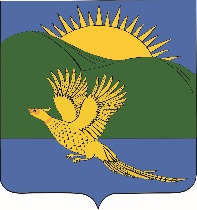 ДУМАПАРТИЗАНСКОГО  МУНИЦИПАЛЬНОГО  РАЙОНАПРИМОРСКОГО   КРАЯРЕШЕНИЕсело Владимиро-Александровское30.11.2018                                                                                                     	         № 17На основании статьи 19 Устава Партизанского муниципального района, Дума Партизанского муниципального района решила:1. Принять муниципальный правовой акт «Положение об общественных приемных депутатов Думы Партизанского муниципального района» (прилагается).2. Направить муниципальный правовой акт и.о. главы Партизанского муниципального района для подписания и опубликования.3. Настоящее решение вступает в силу со дня его принятия.   Председатель Думы 			             		                        А.В. АрсентьевМуниципальный правовой актПоложение об общественных приемных депутатов Думы Партизанского муниципального района1. Общие положения1.1. Настоящее Положение определяет правовое положение, основные функции и порядок работы общественных приемных депутатов Думы Партизанского муниципального района (далее - общественная приемная, районная Дума) в избирательных округах.1.2. Организацию работы общественных приемных, обеспечение реализации ее функций и задач осуществляют депутаты и помощники депутатов соответствующих избирательных округов.1.3. Контроль за работой общественных приемных осуществляется председателем районной Думы.2. Основные функции общественных приемных2.1. В общественной приемной депутат и его помощники осуществляют следующие функции:- Организуют и проводят прием граждан;- организуют встречи граждан с муниципальными служащими органов исполнительной власти, представителями муниципальных предприятий и (или) учреждений по вопросам, заданным гражданами в ходе личного приема в общественной приемной, на встречах с депутатом или иных мероприятиях, проводимых депутатом;- иные функции в соответствии с поручениями депутата.2.2. Для выполнения функций в общественной приемной осуществляются:- регистрация и рассмотрение поступивших обращений, подготовка по ним ответов, разъяснений и других мер реагирования;- контроль за своевременным и полным рассмотрением обращений граждан, направленных депутатом в органы государственной власти и органы местного самоуправления, организации, общественные объединения;- извещение граждан о результатах рассмотрения в общественной приемной их писем, предложений, заявлений и жалоб;- учет, анализ и обобщение обращений, поступивших в общественную приемную, выработка предложений по устранению причин, порождающих обоснованные жалобы;- взаимодействие с органами государственной власти и органами местного самоуправления, организациями, общественными объединениями и средствами массовой информации в защите конституционных прав и свобод граждан, решении общественно значимых и личных проблем граждан.Депутат выполняет вышеуказанные функции самостоятельно либо поручает их выполнение помощникам.3. Порядок предоставления помещения для общественных приемных3.1. Для работы в избирательном округе депутат имеет право использовать в качестве общественной приемной одно из помещений по основному месту работы по согласованию с работодателем либо муниципальные помещения, расположенные на территории избирательного округа, выделенные под общественную приемную органами местного самоуправления по ходатайству председателя районной Думы. 3.2. Общественные приемные по возможности организуются в каждом населенном пункте.3.3. В случае, когда невозможно предоставить помещение для организации общественной приемной депутата в его округе, общественная приемная должна располагаться на территории, максимально приближенной к его округу.3.4. Депутаты, избирательные округа которых расположены в с. Владимиро-Александровское, могут использовать в качестве общественных приемных помещения районной Думы по согласованию с председателем районной Думы.3.5. По предложению депутатов возможно предоставление одного помещения для размещения общественных приемных нескольких депутатов.3.6. Перечень общественных приемных с конкретными адресами и графиками приема граждан депутатами районной Думы утверждается решением районной Думы, которое размещается на сайте администрации Партизанского муниципального района в разделе «Дума района». 4. Организация деятельности общественной приемной4.1. На входе в помещение общественной приемной должна быть вывеска с указанием Ф.И.О. депутата, графика приема граждан депутатом и (или) его помощниками.4.2. В помещении общественной приемной размещается наглядная информация, отражающая актуальные темы, характерные для избирательного округа, а также информация о деятельности органов местного самоуправления. Объем информации определяется депутатом.5. Порядок работы общественных приемных5.1. Прием избирателей в общественных приемных производится в соответствии с установленным депутатом графиком и в доведенные до сведения граждан дни и часы. При этом график работы общественной приемной должен составляться с учетом принципа доступности часов приема для граждан.5.2. Прием избирателей осуществляется депутатами соответствующих избирательных округов либо по их поручению помощниками депутатов.5.3. В общественной приемной ведется учет всех обращений граждан. С этой целью ведется журнал регистрации обращений граждан, включающий информацию о заявителе, содержание жалобы или обращения, результаты рассмотрения, дата извещения заявителя о решении по обращению и иные необходимые сведения.5.4. Если на личном приеме ставятся вопросы, которые не относятся к компетенции районной Думы или не могут быть разрешены депутатом, то посетителю дается разъяснение, в какой орган или организацию ему следует обратиться.6. Заключительные положенияНастоящий муниципальный правовой акт вступает в силу со дня официального опубликования. И.о. главы Партизанского муниципального района	                           Л.В. Хамхоев30 ноября 2018 года№ 17-МПАО принятии муниципального правового акта «Положение об общественных приемных депутатов Думы Партизанского муниципального района»Принят решениемДумы Партизанского муниципального районаот 30.11.2018 № 17